ГБПОУ КК «Армавирский аграрно-технологический техникум»ИНСТРУКЦИОННО-ТЕХНОЛОГИЧЕСКАЯ КАРТА НА ВЫПОЛНЕНИЕ УЧЕБНОЙ ПРАКТИКИ №10 ПМ 03. МДК 03.01. «Методы ветеринарно-санитарной экспертизы продуктов и сырья животного происхождения»ТЕМА: Работа скотосырьевой базы, порядок приёма и содержание, определение упитанности  убойных животных. Ознакомление с документацией необходимой  при сдачи животных на убой. Цель занятия: Изучить структура и работу скотосырьевой базы.Изучить прием и содержание скота, птиц, кроликов на мясных предприятиях.Изучить приёмы определение упитанности  убойных животных.Изучить документацию необходимую при сдачи животных на убой.Приобретаемые умения и навыки: Знать:основные составляющие и функции скотосырьевой базы, порядок приёма и содержание, определение упитанности  убойных животных;пакет ветеринарной документации необходимой  при сдачи животных на убой;уметь самостоятельно проводить и интерпретировать полученные результаты.Норма времени 6 часов.Оснащение рабочего места: инструкционная карта, ветеринарные инструменты и инструкции, подотчётные ветеринарные документы, сопроводительные документы, акты, мультимедийная установка, слайды.Правила техники безопасности: при выполнении задания студент должны быть в спец. одежде (халат, чепчик, резиновые перчатки, закрытая обувь, при необходимости марлевые респираторы). Аккуратно обращаться с документами, грамотно и последовательно заполнять сопроводительные, документы ветеринарной отчётности и акты, соблюдать правила личной гигиены при работе с режущими ветеринарными инструментами. Соблюдать правила личной гигиены.Литература: Марков В. А. «Ветеринарно-санитарная экспертиза с основами технологии и стандартизации продуктов животноводства»,  стр. 7-18,  25 – 29.Ход практики, последовательность выполнения задания.Задание №1.  Изучить структура и работа  скотосырьевой базы.Животных, принятых на комбинат, размещают в помещениях скотосырьевой базы, где они отдыхают, получая корм в течение 1—2 суток, для того чтобы пришли в нормальное физиологическое состояние. Здоровые и отдохнувшие животные дают отличные туши с хорошо обескровленным и стойким при хранении мясом. Выявлено, что хорошо отдохнувшие животные дают, как правило, более полноценное мясо по сравнению с уставшими. Помещения скотобаз должны обеспечивать 2—3-дневную бесперебойную работу мясокомбината.Полы в помещениях водонепроницаемы, покрыты асфальтом или кирпичом, ровные, нескользкие, с удалением самотеком сточных вод по уклонам в сточные канавки. В загонах открытого к закрытого типов полы также мостят. Помещения, двери, стены кормушки устраивают таким образом, чтобы было можно производить очистку и дезинфекцию. Бак помещения, так и загоны для скота ежедневно очищают от навоза, который убирают и складывают в навозохранилище для биотермического обеззараживания.Расход кормов установлен на 1 ц живой массы в сутки крупному рогатому скоту в количестве 4 кг сена. Кормление двукратное в сутки; а поение — зимой двукратное, летом - трехкратное.
При выявлении больных и заболевших животных их переводят, по усмотрению ветспециалистов, в карантин или санитарную бойню.После прихода животных в нормальное физиологическое состояние их переводят в предубойные помещения или загоны, где содержат без кормления 24 часа для освобождения желудочно-кишечного тракта от содержимого. Поение скота не ограничивают, но прекращают за 3—4 часа до убоя. Такое содержание животных не позволяет скоту терять полезную массу (мяса и сала). При этом после убоя животных гораздо легче и удобнее производить выемку внутренностей, легче снимать шкуру и получать более полное обескровливание туши.Таким образом, в зоне скотобазы располагают железнодорожные и автомобильные эстакады для разгрузки скота, загоны и помещения для отдыха и передержки животных, карантинный двор с изолятором, склад кормов.Задание №2. Изучить прием и содержание скота, птиц, кроликов на мясных предприятиях.Правила приемки животных на мясокомбинате. Ветеринарные правила приемки скота. Ветеринарный специалист мясоперерабатывающего предприятия проверяет правильность оформления ветеринарного свидетельства на прибывшую партию убойных животных, наличие бирок у животных и соответствие их сопроводительному документу, проводит поголовный осмотр скота, а при необходимости термометрию (поголовную или выборочную), устанавливает ветеринарное наблюдение за животными до их убоя. Принимают здоровый скот, птицу и кроликов. Подлежат также приемке и насчитываются в выполнение плана закупок от колхозов, совхозов и других государственных хозяйств животные и птица, положительно реагирующие на туберкулез и бруцеллез, которых убивают на санитарной бойне. На базе скотозаготовительных и скотооткормочных организаций приемка больных животных заразными болезнями запрещена. Таких животных направляют непосредственно на мясокомбинаты для немедленного убоя на санитарной бойне в строго установленный и согласованный срок. Сдача-приемка таких животных допускается только по специальному в каждом отдельном случае разрешению ветеринарного отдела областного (краевого) управления сельского хозяйства или Главного управления ветеринарии министерства сельского хозяйства союзной республики, не имеющей областного деления. Важно своевременно выявить животных, больных или подозрительных в заболевании инфекциями, опасными в эпизоотическом отношении (ящур, чума свиней и пр.), а также животных, мясо которых может стать источником возникновения пищевых токсикоинфекций или токсикозов. Если при ветосмотре животных у ворот мясоперерабатывающего предприятия обнаружено заболевание животных инфекционными болезнями, то такую партию скота нельзя возвращать в хозяйство во избежание распространения инфекции. Независимо от характера болезни неблагополучную партию немедленно принимают, а затем проводят мероприятия, предусмотренные ветеринарно-санитарными правилами. С территории мясоперерабатывающих предприятий запрещается вывод и вывоз поступивших на убой животных. Ветеринарный врач (фельдшер) осматривает всех животных в день их убоя. При этом проводят поголовную термометрию крупного рогатого скота и лошадей, а других животных термометрируют выборочно в зависимости от их общего состояния. Животных с повышенной или пониженной температурой изолируют и не допускают к убою до постановки диагноза. Мясокомбинаты обязаны принимать от хозяйств мясо вынуждено убитых животных, доставленное с заключением лаборатории о результатах бактериологического его исследования и ветеринарного документа, в котором указаны причины вынужденного убоя. При наличии указанных документов мясо помещают в отдельную камеру на санитарной бойне (или в другое изолированное складское помещение) на временное хранение. Затем его обязательно дополнительно бактериологически исследуют непосредственно на мясокомбинате. Если по результатам бактериологического исследования и экспертизы туши мясо будет признано пригодным для использования в пищу, то его принимают, оформляют приемную квитанцию и направляют в стерилизацию. Порядок сдачи-приемки скота на предубойную базу мясокомбината. После осмотра животных ветеринарным специалистом у ворот мясокомбината и проверки документации животных размещают в особые загоны, где их " осматривают более тщательно и термометрируют. Если не обнаружено больных, то животных затем размещают в предубойных базах. Животных, реагирующих на бруцеллез и туберкулез, а также партии скота, среди которых при осмотре установлены ящур и другие инфекционные болезни, принимают отдельно от здорового скота и немедленно направляют на санитарную бойню. Если такой возможности нет, партию скота до переработки следует содержать изолированно в карантинном отделении скотобазы. Партии скота, не вызвавшие у ветеринарного персонала подозрений в заболевании, сортируют по упитанности в пред весовых сортировочных загонах, затем взвешивают, после чего их пропускают на скотобазу. Утомленных животных ставят на отдых продолжительностью не менее 48 ч. Мясокомбинат обеспечивает животных, находящихся па карантине или отдыхе, кормлением и водопоем в соответствии с установленными нормами. Расходы но содержанию скота, направленного на карантин или отдых по вышеуказанным причинам, возмещаются хозяйствами по фактическим затратам предприятий мясной промышленности. По окончании карантина или отдыха животных принимают и направляют на предубойную выдержку, а затем на убой. Расчеты за животных производятся по массе и качеству мяса. В случае необходимости мясокомбинат до начала приемки скота проводит контрольное взвешивание и определение упитанности животных в присутствии сдатчика или его постоянного представителя с живой массы стельных коров, суягных овцематок, супоросных свиноматок, жеребых кобыл во втором периоде беременности при наличии актов выбраковки делается скидка в размере 10 % (сверх установленной на содержимое желудочно-кишечного тракта). Скот должен быть доставлен чистым, в противном случае производится дополнительная скидка до 1 % к живой массе каждой головы, имеющей навал. После ветеринарного осмотра приемщик мясокомбината в присутствии сдатчика проверяет правильность оформления сопроводительной документации, соответствие доставленного скота данным товарно-транспортной накладной по количеству голов, возрасту, полу, наличию бирок (тавра) на животных, проводит подсортировку крупного рогатого скота по половозрастным группам, а свиней, кроме того, по способам переработки. В случае потерности ушных бирок при транспортировке мясокомбинат производит дополнительное биркование.Приемщик мясокомбината может совместно со сдатчиком проверить правильность отнесения животных к группе бычков до 2 лет и группе молодняка повышенной массы по состоянию зубной аркады. При отсутствии в товарно-транспортной накладной на бычков в возрасте до 2 лет указания возраста животных с точностью до месяца возраст их определяют комиссионно с участием представителя хозяйства, ответственного сдатчика и приемщика мясокомбината по состоянию зубной аркады до или после убоя. Из партий взрослого крупного рогатого скота выделяют быков, а из партий свиней - хряков. Каждая партия птицы, доставляемая на птицеперерабатывающее предприятие, должна иметь ветеринарное свидетельство и гуртовую ведомость с указанием вида, возраста, количества голов и живой массы птицы. Птицу осматривают, взвешивают, сортируют на четыре основные группы: здоровую, по упитанности соответствующую требованиям действующего стандарта; здоровую, по упитанности не соответствующую требованиям действующего стандарта; больную с травматическими повреждениями; с кормовыми массами в зобу. Первые три группы птицы учитывают отдельно по количеству голов и массе. Здоровую птицу после приема направляют на откорм, передержку или на убой. Больную птицу с травматическими повреждениями направляют на убой в санитарную бойню. Птицу с кормовыми массами в зобу направляют на предубойную 24-часовую выдержку, после чего ее принимают по фактической живой массе без скидки (независимо от расстояния, с которого она доставлена). Наличие трупов павших птиц фиксируют в приемо-сдаточных документах, их осматривают ветеринарные работники птицеперерабатывающего предприятия и направляют на утилизацию или сжигание. Запрещается возвращать сдатчикам доставленную птицу, не соответствующую требованиям упитанности, больную и с травматическими повреждениями, а также трупы птиц.Птица вышесредней упитанности не требует откорма и после убоя и обработки соответствует I категории. Птица средней упитанности после убоя без откорма имеет тушки, соответствующие II категории; при откорме можно повысить ее упитанность до I категории. Нестандартную птицу откармливают до стандартной упитанности. Весь период предубойной выдержки птицу содержат в клетках или в специальных отделениях птичника, оборудованных решетчатыми или сетчатыми полами. Цыплят и кур оставляют для просидки в тех же клетках, в которых откармливали. Индеек, уток и гусей помещают в специально оборудованные просидочные базы с навесами, предохраняющими птицу от атмосферных осадков.
Уток и гусей при перегоне в просидочные базы рекомендуется пропускать через специально оборудованные бассейны с водой и оставлять на 15—20 мин для купания и очистки от грязи и помета ног и оперения. Прием и предубойное содержание кроликов. Предприятия принимают кроликов в течение суток, если они доставлены по железной дороге, и в день прибытия, если автомобильным и гужевым транспортом. Здоровых кроликов направляют на убой или передержку, больных — на санитарную бойню. Кроликов по состоянию упитанности разделяют на две категории. К I категории относят животных с хорошо развитыми мышцами на спине, крупе и бедрах, при этом остистые отростки спинных позвонков слабо прощупываются; в области пахов и на холке прощупываются расположенные по длине туловища утолщенные полосы жировых отложений.Ко II категории относят кроликов с удовлетворительно развитыми мышцами; при этом остистые отростки спинных позвонков слегка выступают и легко прощупываются, жировые отложения могут отсутствовать. Животных упитанностью ниже II категории относят к тощим. Минимальная масса кролика для убоя, состояние его кожи и волосяного покрова действующим стандартом не определяются.Задание №3. Определение упитанности убойных животных.Критериями для отнесения животного к той или иной категории упитанности служат степень развития мышечной ткани и наличие подкожных жировых отложений.Категории упитанности животных.Категорию упитанности убойных животных устанавливают на основании показателей, которые определены соответствующими ГОСТами.Крупный рогатый скот. Для убоя согласно ГОСТу 5110-87 крупный рогатый скот подразделяют на четыре группы: взрослый скот (коровы, быки, волы и телки в возрасте старше 3 лет), коровы-первотелки (коровы в возрасте до 3 лет, телившиеся 1 раз), молодняк (бычки-кастраты и телки в возрасте от 3 мес. до 3 лет) и телята (бычки и телочки в возрасте от 14 дней до 3 мес).В каждой из этих групп по степени упитанности животных подразделяют на две категории.Среди животных первой группы (кроме быков) выделяют две категории: I категория — мускулатура развита удовлетворительно, формы туловища несколько угловатые, лопатки выделяются, бедра слегка подтянуты, остистые отростки спинных и поясничных позвонков, седалищные бугры и маклоки выступают, но не резко; отложения подкожного жира прощупываются у основания хвоста и на седалищных буграх, щуп выполнен слабо; у волов мошонка слабо заполнена жиром и на ощупь мягкая. II категория — мускулатура развита менее удовлетворительно, формы туловища угловатые, лопатки заметно выделяются, бедра плоские, подтянутые; остистые отростки спинных и поясничных позвонков, маклоки и седалищные бугры заметно выступают; отложения подкожного жира могут быть в виде небольших участков на седалищных буграх и пояснице; у волов мошонка подтянута, сморщена и без жировых отложений.У быков (бугаев) I категории упитанности формы туловища округлые, мускулатура хорошо развита, грудь, спина, поясница и круп достаточно широкие, кости скелета не выступают, бедра и лопатки выполнены. У быков (бугаев) II категории упитанности формы туловища несколько угловатые, кости скелета слегка выступают, мускулатура развита удовлетворительно, грудь, спина, поясница и круп неширокие, бедра и лопатки слегка подтянутые.Коровы-первотелки при живой массе 350 кг и более (за вычетом утвержденных в установленном порядке скидок с фактической живой массы) соответствуют I категории, если формы туловища округлые, мускулатура развита хорошо, лопатки, поясница, круп и бедра выполнены, остистые отростки позвонков, седалищные бугры и маклоки слегка выступают, жировые отложения прощупываются у основания хвоста; II категория — формы туловища недостаточно округлые, мускулатура развита удовлетворительно, холка, остистые отростки спинных и поясничных позвонков, седалищные бугры, маклоки выступают; подкожные жировые отложения не прощупываются. У коров-первотелок массой менее 350 кг категории упитанности определяют в соответствии с требованиями, предъявляемыми к коровам старше 3 лет.Молодняк, сдаваемый для убоя, в зависимости от возраста и живой массы подразделяют на четыре класса — отборный, первый, второй и третий. К отборному классу относят животных живой массой свыше 450 кг, к первому — 401-450, ко второму - 351—400 и к третьему — 301-350 кг (с 1 янв. 1993 г. к отборному классу относят также молодняк в возрасте до 2 лет живой массой свыше 420 кг).Молодняк классов отборный, первый и второй включают в I категорию упитанности. У молодняка третьего класса предусмотрены две категории упитанности: I категория — формы туловища округлые, мускулатура развита хорошо, лопатки, поясница, зад и бедра выполнены, остистые отростки позвонков, седалищные бугры и маклоки слегка выступают, жировые отложения прощупываются у основания хвоста; II категория - формы туловища недостаточно округлые, мускулатура развита удовлетворительно, холка, остистые отростки спинных и поясничных позвонков, седалищные бугры, маклоки выступают, подкожные жировые отложения не прощупываются. 	Телят подразделяют по следующим показателям: I категория (молочники) - живая масса не менее 30 (возраст не менее 14 дней). Мускулатура развита удовлетворительно, остистые отростки позвонков не выступают, шерсть гладкая; слизистые век (конъюнктива) должны быть белые, без красноватого оттенка, десен - белые или с легким розовым оттенком, губ и неба — белые или желтоватые; II категория (получавшие подкормку) - мускулатура развита менее удовлетворительно, остистые отростки позвонков слегка выступают, слизистые оболочки век (конъюнктива), десен, губ, неба могут иметь красноватый оттенок.Овцы. Независимо от пола и возраста (ГОСТ 5111-55; проверен в 1975 г.) их делят на три категории упитанности: высшую, среднюю, нижесреднюю.• Высшая упитанность. Мускулатура спины и поясницы развита хорошо, остистые отростки спинных (за исключением области холки) и поясничных позвонков не выступают; подкожный жир хорошо прощупывается, на пояснице, спине и ребрах его отложения умеренные. У курдючных овец в курдюке и у жирнохвостых на хвосте значительное отложение жира.• Средняя упитанность. Мускулатура спины и поясницы развита удовлетворительно, маклоки и остистые отростки поясничных позвонков слегка выступают, а остистые отростки спинных позвонков заметно выступают. На пояснице прощупывают умеренные отложения подкожного жира, на спине и ребрах жировые отложения незначительные; у курдючных овец в курдюке, а у жирнохвостых на хвосте умеренные жировые отложения.• Ниже средняя упитанность. Мускулатура развита неудовлетворительно, остистые отростки спинных, поясничных позвонков и ребра выступают, холка и маклоки выступают значительно, отложения подкожного жира не прощупываются; у курдючных овец в курдюке, а у жирнохвостых на хвосте имеются небольшие жировые отложения.Крупный рогатый скот и овцы, не удовлетворяющие требованиям ниже средней упитанности и II категории, относят к тощим. Споры по определению упитанности разрешают в результате контрольного убоя. В этом случае упитанность определяют по качеству полученного мяса.Свиньи. В зависимости от живой массы, толщины шпика и возраста (ГОСТ 1213—74, проверен в 1985 г.) свиней подразделяют на пять категорий.I категория. Молодняк беконных свиней в возрасте до 8 мес. массой 80-105 кг, откормленных в специализированных хозяйствах (фермах) на рационах, обеспечивающих получение высококачественной беконной свинины; масть белая, кожа без пигментированных пятен; туловище без перехвата за лопатками, длиной от затылочного гребня до корня хвоста не менее 100 см; кожа без опухолей, кровоподтеков, травм, затрагивающих подкожную клетчатку; толщина пшика над остистыми отростками между 6-7-м грудными позвонками 1,5—3,5 см.II категория. Молодняк мясных свиней массой 60-150 кг с толщиной шпика над остистыми отростками 6-7-го грудных по звонков 1,5-4,0 см, а также подсвинки живой массой 20-60 кг с толщиной шпика не менее 1,0 см.III категория. Свиньи жирные, включая свиноматок и боровов; возраст и живая масса не ограничены, толщина шпика 4,0 см и более.IV категория. Боровы массой свыше 150 кг и свиноматки без учета живой массы с толщиной шпика 1,5—4,0 см над остистыми отростками 6-7-го грудных позвонков.V категория. Поросята-молочники массой 4-8 кг, кожа белая или слегка розовая, без опухолей, сыпи, кровоподтеков, ран, укусов; остистые отростки спинных позвонков и ребра не выступают.К I и II категориям не относят свиноматок. Для I категории самцы должны быть кастрированными не позже 2-мес. возраста; для II, III и IV категорий — не позже 4-мес. возраста. Свиней, соответствующих требованиям I категории, но имеющих на коже опухоли, кровоподтеки, травмы, затрагивающие подкожную ткань, относят ко II категории.Лошади. В зависимости от возраста лошадей делят на три группы (ГОСТ 20079-74, проверен в 1986 г.): взрослые - старше 3 лет, молодняк - от 1 до 3 лет, жеребята — до 1 года живой массой не менее 120 кг. В. зависимости от упитанности взрослых лошадей и молодняк подразделяют на I и II категории, а жеребят только на I категорию.Взрослые лошади: I категория - мускулатура развита хорошо, формы туловища округлые; грудь, лопатки, поясница, круп и бедра хорошо выполнены; остистые отростки спинных и поясничных по звонков не выступают, ребра незаметны, а отложения подкожного жира прощупываются по гребню шеи и у корня хвоста.IIкатегория. Мускулатура развита удовлетворительно, формы туловища несколько угловатые; грудь, лопатки, спина, круп и бедра умеренно выполнены; остистые отростки спинных и поясничных позвонков могут незначительно выступать, ребра заметны, при прощупывании пальцами не захватываются; по гребню шеи прощупывают незначительные жировые отложения.Молодняк: I категория - мускулатура развита хорошо, формы туловища округлые; остистые отростки спинных и поясничных позвонков не выступают. Седалищные бугры и маклоки слегка заметны; подкожные жировые отложения прощупываются на шее в виде эластичного гребня, IIкатегория — мускулатура развита удовлетворительно, формы туловища угловатые; остистые отростки спинных и поясничных позвонков, плече-лопаточные сочленения, маклоки и седалищные бугры могут незначительно выступать, ребра заметны, но при прощупывании пальцами не захватываются; жировые отложения на гребне шеи и на туловище незначительные.Жеребята: I категория — мускулатура развита хорошо (допускается удовлетворительно развитая мускулатура), формы тела округлые или несколько угловатые, плечелопаточные сочленения, ость лопатки, остистые отростки спинных и поясничных позвонков, маклоки и седалищные бугры могут незначительно выступать, ребра слегка заметны; на гребне шеи могут быть незначительные жировые отложения.У лошадей всех категорий упитанности холка может выступать, а к I категории упитанности относят также лошадей с ярко выраженной, хорошо развитой мускулатурой без значительных жировых отложений.Кролики. По упитанности кроликов подразделяют на две категории (ГОСТ 7686-88). I категория - мускулатура развита хороню, остистые отростки спинных позвонков прощупываются слабо и не выступают; зад и бедра хорошо выполнены и округлены; на холке, животе и в области паха легко прощупываются подкожные жировые отложения в виде утолщенных полос, расположенных по длине туловища. II категория — мускулатура развита удовлетворительно, остистые отростки спинных позвонков прощупываются легко и слегка выступают; бедра подтянуты, плосковаты, зад выполнен недостаточно; жировые отложения могут не прощупываться.Согласно данному ГОСТу при сдаче-приемке живая масса кроликов с учетом скидки на содержимое желудочно-кишечного трак та должна быть не менее 2,4 кг. Независимо от живой массы животных, имеющих плохо развитую мускулатуру и значительно выступающие спинные позвонки, относят к тощим. Кролики не должны иметь слипшийся от грязи волосяной покров, быть в стадии интенсивной линьки по хребту и бокам, а самки находиться в последней трети сукрольности.Птица. Согласно ГОСТу 18292-85,в зависимости от возраста, птицу подразделяют на молодняк (цыплята, цыплята-бройлеры, индюшата, утята, гусята и цесарята) и взрослую (куры, индейки, утки, гуси, цесарки). У молодняка киль грудной кости неокостеневший (хрящевидный), трахеальные кольца эластичные, легко сжимаются, в крыле одно и более ювенальных маховых перьев с заостренными концами, у бройлеров - не менее пяти. Чешуя и кожа на ногах цыплят, цыплят-бройлеров, индюшат и цесарят эластичные, плотно прилегающие. У петушков и молодых индюков шпоры не развиты (в виде бугорков), при прощупывании мягкие и подвижные. У утят и гусят кожа на ногах нежная, эластичная, клюв не ороговевший. У взрослой птицы средний отросток грудной кости окостеневший, твердый; трахеальные кольца твердые, не сжимаются, чешуя и кожа на ногах грубая, шероховатая; шпоры у петухов и индюков твердые, клюв ороговевший.Живая масса одной головы сдаваемой птицы должна быть не менее (г): цыплят — 600, цесарят - 700, цыплят-бройлеров - 900, индюшат - 2200, утят - 1400, гусят - 2300. Допускается сдача цыплят массой 500—600 г в количестве, не превышающем 15% их общего количества в партии, а цыплят-бройлеров массой от 800 до 900 г-не превышающем 10% от числа сдаваемых в партии.Низшие показатели у молодняка и взрослой птицы должны отвечать следующим требованиям. У цыплят, кур, индюшат, индеек, цесарок и цесарят мышцы груди и бедер развиты удовлетворительно. Киль грудной кости выделяется, образуя угол без впадин. Концы лонных костей прощупываются легко. У цыплят-бройлеров мышцы груди и бедер развиты хорошо или удовлетворительно. Грудь широкая, допускается незначительное выделение киля грудной кости. Концы лонных костей легко прощупываются. У гусей, гусят, уток и утят мышцы груди и бедер развиты удовлетворительно; может выделяться киль грудной кости. Незначительные отложения подкожного жира прощупываются у гусей и могут не прощупываться у уток, утят и гусят. При приеме птицы для убоя ее по упитанности на категории не делят.В течение 20 дней до сдачи на убой нельзя применять антибиотики птицам, и за 12 дней из рациона должен быть исключен гравий. Для освобождения зоба от содержимого предубойная голодная выдержка цыплят, кур, цыплят-бройлеров, индюшат и индеек должна составлять 6—8 ч.; утят, уток, гусят, гусей, цесарят и цесарок — 4—6 ч. Оперение сдаваемой птицы должна быть сухим, без налипшей грязи, а утка в стадии интенсивной линьки сдаче не подлежит. Птица должно быть без травматических повреждений, но допускается сдача ее с повреждениями гребней, переломами плюсны и пальцев, незначительными искривлениями спины и киля, грудной кости, небольшими ссадинами и царапинами, а также с наминами на киле грудной кости в стадии выраженного уплотнения кожи.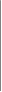 Задание №4. Изучить документацию необходимую при сдачи животных на убой.Сдача-прием выращенного и откормленного хозяйствами крупного рогатого скота проводится по живой массе, по массе и качеству мяса.Сдача-прием скота по живой массе. Каждое хозяйство, откармливающее животных, прикреплено к определенным заготовительным организациям и предприятиям мясной промышленности, с которыми оно заключает договор контрактации, составляемый в соответствии с государственными планами закупок скота.В дополнение и в соответствии с договором контрактации не позднее чем за 15 дней до начала каждого месяца составляют календарные графики сдачи-приема скота на очередной месяц. Доставка скота для сдачи осуществляется на основе согласованных календарных графиков, в которых указаны дни сдачи, количество и масса скота. В график включают также сдачу скота сверх предусмотренного в договоре.К сдаче допускается здоровый скот, соответствующий требованиям ветеринарного законодательства.Подготовка скота для сдачи. Перед отправкой из хозяйства весь скот осматривают, надевают бирки и взвешивают не ранее чем через 3 ч после последнего кормления и поения. Затем формируют гурты из молодняка, живая масса которого превышает 300 кг, и откормленных бычков до 2-летнего возраста с живой массой 300 кг и больше.На каждую партию отправляемого скота оформляют товарно-транспортную накладную в четырех экземплярах, ветеринарное свидетельство, а при перевозке скота по железной дороге и дальних перегонах — путевой журнал.Отдельно записывают молодняк, превышающий массу, установленную для данной зоны. Возраст бычков до 2 лет с живой массой 300 кг и выше указывают в месяцах. Один экземпляр накладной оставляют в хозяйстве, а три других передают старшему проводнику (гуртоправу). Один экземпляр после сдачи скота остается у приемщика, а третий и четвертый с соответствующими отметками приемщика возвращается в хозяйство.Накладную подписывают материально ответственные лица, передавшие скот для сдачи и принявшие его для доставки, а также руководитель и главный (старший) бухгалтер хозяйства (отделения).Транспортировка скота. Доставка скота к месту сдачи осуществляется гоном или различным транспортом. Во время доставки скота должна быть обеспечена его сохранность, живая масса и упитанность.Перед отправкой скота осматривают все транспортные средства, устраняют дефекты, в том числе и те, которые могут привести к травмированию животных.Транспортировка скота допускается только в сопровождении специально выделенных проводников.Гурты скота для перегона комплектуют из 150—200 голов взрослого скота и 250 голов молодняка с учетом развития, пола и возраста из числа здоровых и сильных животных, с крепкими конечностями, способных выдержать перегон.Перед началом перегона выбирают новый или утверждают старый маршрут следования по кратчайшему пути с учетом профиля местности, состояния дорог и сельскохозяйственной освоенности территории, наличия естественных или искусственных источников для поения скота и других факторов.Одновременно определяют места отдыха скота, его кормления и поения. В соответствии с этим устанавливают необходимое оборудование на пути следования к месту сдачи скота (загоны, навесы, кормушки, поилки и т. д.); рассчитывают потребность в кормах и дополнительно к естественным кормам подвозят до нормы другие корма. Если на пути следования нет сплошных участков для выпаса, то по возможности их выделяют через каждые 7—10 км.Успех доставки скота гоном в значительной степени зависит от соблюдения правил перегона:а)      скорость движения скота в первые дни не должна превышать 10 км в сутки; в дальнейшем она может быть увеличена до 15 км; участки без воды и травостоя проходят быстрее (по 25—30 км);б)      перегон скота начинают на рассвете и прекращают с наступлением темноты; следует избегать перегона в жаркую и ненастную погоду;в)      через каждые 4—6 км перегона животным предоставляют отдых от 2 до 5 ч, во время которого их подкармливают или пасут;г)       после 6—8 дней перегона, а также после прохождения тяжелых участков пути скоту предоставляют 1—2 дня отдыха;д)      в жаркую погоду для отдыха скот располагают на возвышенных, хорошо обветриваемых местах вблизи воды; в ветреные и холодные дни — в низких местах, защищенных от непогоды;е)       скот поят 2—3 раза в день через час после остановки;ж)      при длительных перегонах скот регулярно осматривают.Для перевозки скота используют специально оборудованные железнодорожные вагоны. Поставка необходимого количества вагонов в установленные сроки планируется скотозаготовительными организациями по заявкам хозяйств.Скот, подлежащий сдаче, заблаговременно готовят к перевозке, для чего постепенно в течение 4—5 дней его переводят на транспортный рацион и режим кормления. Размещают его вдоль вагона или поперек него. Нормы размещения скота: в двухосных вагонах по 8—12 голов взрослого скота и по 18—25 телят в зависимости от их массы; в четырехосных вагонах — в 2—2,5 раза больше.Хозяйство-поставщик обеспечивает скот в пути следования доброкачественными кормами из расчета 8—12 кг сена (соломы), 2—3 кг концентратов (в зависимости от возраста, массы и упитанности), а также подстилкой из расчета 2 кг в сутки на 1 голову. При перевозке скота, откормленного на специфических кормах (жоме, барде и т. д.), тип кормления сохраняется. Кормят животных не менее 3 раз в сутки, а поят не менее 2 раз.В вагонах должны соблюдаться оптимальные условия содержания: их проветривают во время стоянки или, если позволяют погодные условия, и во время движения, исключая сквозняки и переохлаждение животных. Навоз из вагонов вычищают во время остановок на установленных станциях.Для перевозки скота водным транспортом используют специально оборудованные суда и баржи. Норму погрузки животных устанавливают в зависимости от их живой массы из расчета в среднем 2—2,5 м2 на 1 голову. Кормление и подготовка скота аналогичны перевозкам по железной дороге. При морских перевозках необходимо создать запас пресной воды из расчета 30—35 л на 1 голову в сутки.Для перевозки скота используют как обычный грузовой автотранспорт, оборудованный высокими (2 м) бортами, так и специальные машины. Скот перевозят сгруппированным по возрасту и полу. Нормы погрузки зависят от грузоподъемности машин; в среднем на 100 кг живой массы животных необходимо 0,4 мг.Скорость перевозки до 55 км/ч в зависимости от погодных условий и состояния дорог. За 1—2 ч до погрузки скот следует накормить и напоить водой. При транспортировке продолжительностью более суток следует организовать кормление и поение скота по установленным нормам в специально отведенных для этой цели местах на пути следования.Расчет за доставку скота. Доставку скота от места отправки до пункта сдачи оплачивает приемщик по тарифам на перевозку соответствующим видом транспорта с одновременной оплатой других видов расходов по транспортировке (оборудование вагонов и барж, стоимость кормов, содержание проводников, оплата переправ, сверхнормативные, более 2 ч, простои автомашин при приемке скота и др.) по установленным нормам. Выгрузка скота осуществляется силами и средствами приемщика при участии проводников, доставивших скот.При доставке скота гоном расходы оплачиваются по соглашению сторон, но не выше единых тарифов на автоперевозки.Расходы оплачиваются за фактическую массу скота без скидок.Прием скота. Доставленный для сдачи скот проходит ветеринарный осмотр; проверяют сопроводительные документы и соответствие записей в них фактически представленному для сдачи скоту. Все операции по приему скота осуществляются в присутствии представителя — сдатчика.Сразу после прибытия скота, доставленного в соответствии с календарным графиком, приемщик отмечает в накладной время прибытия (время подачи к месту выгрузки вагонов, барж, подвоза автотранспортом или подгона последней партии скота).В гуртовой ведомости проставляют время окончания приема скота, т. е. время окончания взвешивания и определения упитанности всех животных. Если приемщик отказывается внести эти сведения в товарно- транспортную накладную, то их заносят на основании акта, составляемого при участии представителя Государственной инспекции по закупкам и качеству сельскохозяйственной продукции или представителя другой незаинтересованной организации.После этого скот рассортировывают по категориям упитанности и возрасту. В отдельные группы выделяют скот, за который установлены дополнительные денежные выплаты или предусмотрены другие условия расчета.Затем проверяют правильность показаний весов, наличие на них специального клейма и взвешивают рассортированный скот. Скот должен быть чистым, без навала (комьев грязи на кожном покрове). Если сдатчик требует повторного взвешивания, то оно должно быть проведено немедленно; скот принимается по результатам повторного взвешивания.До окончания приема скота приемщик не имеет права смешивать его с другими животными. В случае, если это произойдет по вине приемщика, то скот принимают по количеству, массе (за минусом содержимого желудочно-кишечного тракта) и упитанности, указанным в накладной.Молодняк, за который выплачивают надбавку к закупочным ценам, и бычков до двух лет живой массой 300 кг и более взвешивают отдельно.Все вышеназванные операции по приему скота (ветеринарный осмотр, взвешивание и определение упитанности) должны быть закончены не позднее чем через 2 ч после его прибытия, не считая времени, затраченного на подгон скота от железнодорожных и водных станций.Доставленный в соответствии с графиком скот должен быть принят в день доставки, если он поступил не позднее одного часа до окончания рабочего дня. Если он поступил позднее, то его принимают на следующий день. Скот, доставленный железнодорожным транспортом по графику, мясокомбинат принимает круглосуточно.Результаты взвешивания и определения упитанности приемщик вносит в товарно-транспортную накладную в раздел «Принято», в графу «Примечания» — сведения о загрязненности животных и др.После взвешивания скота и подписания товарно-транспортной накладной сдатчиком и приемщиком ответственность за принятый скот несет приемщик.При оформлении гуртовой ведомости с фактической живой массы принятого скота делают скидку на содержимое желудочно-кишечного тракта: 3%, если скот принят не позднее 2 ч с момента прибытия; 1,5%, если скот доставлен автотранспортом с расстояния 50—100 км; скидку уменьшают на 0,5% за каждый полный или неполный час (более 30 мин) после 2 ч задержки и при задержке приема скота из-за повторного взвешивания.Если прием скота задерживается сверх приведенного ниже времени и если в этот период животных не кормили, то их принимают по массе, указанной в товарно-транспортной накладной, за минусом 3% скидки на содержимое желудочно-кишечного тракта, но по фактической упитанности: - 2 ч при доставке автотранспортом с расстояния свыше 100 км;- 5 ч при доставке автотранспортом с расстояния 50— 100 км;- 8 ч при доставке железнодорожным и водным транспортом, гоном или автотранспортом с расстояния до 50 км.В этих случаях, а также при отказе от приема приемщик уплачивает хозяйству неустойку и возмещает понесенные убытки в соответствии с договором контрактации. С другой стороны, за просрочку или не сдачу скота в установленные договором сроки хозяйства уплачивают заготовителю пени и неустойку.Скот, доставленный автотранспортом с расстояния свыше 100 км, принимают без скидки.При сдаче коров во второй половине стельности, на которых имеется акт выбраковки, проводят дополнительную скидку в размере 10%.Если приемщик не согласен принять скот по массе, указанной в товарно-транспортной накладной, он имеет право поставить этих животных на суточный отдых, обеспечить их полноценными кормами и водой. Все расходы в этом случае несет приемщик.Таким же правом поставки скота на суточный отдых до приема пользуются хозяйства-поставщики, доставляющие скот по железной дороге, автотранспортом с расстояния свыше 50 км и гоном. В этом случае приемщик обязан предоставить помещение или открытые загоны для скота и обеспечить его водой, а остальные расходы несет поставщик.Прием скота, находившегося на суточном отдыхе, начинается через 3 ч после кормления и поения.При возникновении разногласий по упитанности скота проводится контрольный убой. Если эти разногласия возникли на приемном пункте скотозаготовительной организации, то скот направляют для контрольного убоя на ближайший мясокомбинат, предварительно приняв животных по живой массе.Расходы, связанные с контрольным убоем, относят за счет той стороны, которая окажется неправой. О сроках контрольного убоя сообщают сдатчику. Если сдатчик не явился на убой, то контрольный убой проводят в его отсутствие. Вынесенное в этом случае решение — окончательное. Контрольный убой оформляют актом, один экземпляр которого передают сдатчику.Первичный учет закупок скота. На принятый скот оформляют приемную квитанцию формы ПК -1, которая является основанием для зачета сданного поголовья в счет выполнения государственного плана закупок скота, а также перечисления денежных средств за сданную продукцию.На принятый молодняк, за повышенную массу которого выплачивают надбавки к закупочным ценам, выписывают отдельные приемные квитанции. В приемные квитанции скот записывают по половозрастным группам, категориям упитанности, а также по группам в соответствии с действующим прейскурантом закупочных цен на скот.Зачет выполнения государственного плана закупок скота. Сданный скот засчитывается в выполнение государственного плана закупок скота по живой массе за минусом установленных скидок на основании приемных квитанций ПК-1.Мясо, израсходованное на общественное питание, засчитывается в выполнение государственного плана закупок в пределах установленного лимита пропорционально выполнению плана сдачи мяса государству. При сверхплановой сдаче расход мяса на общественное питание засчитывается в пределах фактического расхода, но не более 30% от количества мяса, сданного государству сверх плана.Закупочные цены и порядок расчетов за скот. Оплата за сданный скот производится на основании приемной квитанции по действующим закупочным ценам с установленными надбавками, доплатой и скидкой исходя из живой массы, возраста и упитанности скота.При этом бугаи I категории оплачиваются по ценам на скот высшей упитанности, а II категории — по ценам средней упитанности. Для зон, по которым не установлена закупочная цена на тощий скот, оплата за него проводится по ценам на 40% ниже цен на скот средней упитанности.Откормленные бычки в возрасте до двух лет и живой массой 300 кг и выше оплачиваются по ценам на скот высшей упитанности независимо от отложений подкожного жира, но в соответствии с требованиями стандарта по всем остальным показателям.За скот, проданный сверх годового плана закупок, выплачивается надбавка в размере 50% к средней закупочной цене, сложившейся за год. Надбавку выплачивают при увеличении поголовья скота, имевшегося в хозяйстве на начало года, или при переводе на специализацию, при полной компенсации уменьшения поголовья одного вида скота другим; 50% надбавки выплачивают за сверхплановую продажу скота на основании акта-сверки.Особенности сдачи-приема скота по массе и качеству мяса. На каждую партию принятого для убоя скота приемщик составляет акт. После убоя бирку с уха животного переносят на переднюю конечность туши. Тушу взвешивают и результат вносят в ведомость взвешивания, которую составляют в четырех экземплярах; третий экземпляр передают сдатчику.В ведомости указывают массу каждой туши по возрастным группам, упитанность в соответствии с ГОСТом, категорию мяса в соответствии с требованиями стандарта. На туше проставляют клеймо, обозначающее категорию мяса, определенную в соответствии с требованиями ГОСТа, а на правой конечности — штамп, обозначающий упитанность животного («В» — высшая, «С» — средняя, «Н» — ниже средняя).На тушах молодняка, кроме того, ставят штамп с буквой «М». На основании ведомости взвешивания и приложенных к ней акта приема и товарно-транспортной накладной выписывают приемную квитанцию установленной формы, где указывают живую массу скота, определенную по коэффициентам пересчета массы мяса, количество, упитанность и массу туш; цену и стоимость мяса. При этом под массой мяса понимают массу парной туши.Нормы выхода мяса у взрослого скота и молодняка одной и той же упитанности неодинаковы, в то время как цены у них равны. Чтобы привести в соответствие цены на мясо с ценами на живую массу, необходимо определить средневзвешенную норму выхода мяса по группам скота одной категории упитанности с одинаковой ценой, но с разной нормой выхода.Этот показатель принимается для расчета цен по вышеприведенной формуле. Исходя из установленных средневзвешенных норм вычисляют коэффициент перевода количества мяса в живую массу, что необходимо для расчета выполнения плана продажи скота. Коэффициент перевода количества мяса в живую массу представляет собой частное от деления 100 на средневзвешенную норму выхода мяса.Задание №5. Заполнить бланк ветеринарного свидетельство формы 2.Ветеринарное свидетельство (Форма N 2)    ГОСУДАРСТВЕННАЯ ВЕТЕРИНАРНАЯ СЛУЖБА __________________________________________      (субъект Российской Федерации) __________________________________________              (район (город)) __________________________________________         (наименование учреждения)                    ВЕТЕРИНАРНОЕ СВИДЕТЕЛЬСТВО                                 N                                     от "__" _____________ 20__ г.Я, нижеподписавшийся,   выдал настоящее ветеринарное свидетельство__________________________________________________________________         (кому - наименование юридического лица или ф.и.о.__________________________________________________________________                         физического лица)в том, что _______________________________________________________                        (наименование продукции)__________________________________________________________________в количестве ________________________ ____________ _______________                 (мест, штук, кг)      (упаковка)    (маркировка)выработанная _____________________________________________________              (наименование предприятия, ф.и.о. владельца, адрес)__________________________________________________________________                         (дата выработки)подвергнута ветеринарно-санитарной экспертизе в полном объеме/изготовлена из сырья, прошедшего ветеринарно-санитарную экспертизу(ненужное зачеркнуть)и признана годной для: ___________________________________________                       (реализации без ограничений, с ограничением__________________________________________________________________                         - указать причины)__________________________________________________________________       (или переработки согласно правилам ветсанэкспертизы)выходит из _______________________________________________________                     (адрес и местонахождение продукции)и направляется ___________________________________________________                   (вид транспорта, маршрут следования, условия                                  перевозки)в ______________________ по ______________________________________  (наименование и адрес        (наименование, N и дата выдачи       получателя)              товаротранспортного документа)Продукция подвергнута дополнительным лабораторным исследованиям ____________________________________________________________________(наименование лаборатории, N экспертизы и результаты исследования)ОСОБЫЕ ОТМЕТКИ ___________________________________________________               (указываются эпизоотическое благополучие местности,__________________________________________________________________      дата и номер разрешения на вывоз продукции за пределы__________________________________________________________________              территории, перечисляются N N клейм и др.)Транспортное средство очищено и продезинфицировано.Свидетельство   предъявляется   для  контроля при погрузке, в путиследования и передается грузополучателю.Копии свидетельства недействительны.                            Ветеринарное свидетельство выдал                         _________________________________________                         (подпись и полное наименование должности)                         _________________________________________            М.П.                    (фамилия, инициалы)Задание для отчётаСоставить схему  работы скотосырьевой базы.Записать ГОСТ стандарты, по которым определяют упитанность животных при убое на мясоперерабатывающих предприятиях.Заполнить бланка ветеринарного свидетельство формы 2.Контрольные вопросы:Структура и работу скотосырьевой базы?Прием и содержание скота, птиц, кроликов на мясных предприятиях?Определение упитанности  убойных животных.Документация необходимая при сдачи животных на убой?Проверка правильности заполнения ветеринарного свидетельства формы 2.Зав. лабораторией                                                               ________________________    О. П. ОльховикГрафик перемещения по рабочим местам при  прохождение учебной практики №10«Работа скотосырьевой базы, порядок приёма и содержание, определение упитанности  убойных животных. Ознакомление с документацией необходимой  при сдачи животных на убой»ПМ 03. МДК 03.01. «Методы ветеринарно-санитарной экспертизы продуктов и сырья животного происхождения»Форма N 2заданиезвеньяструктура и работа  скотосырьевой базыприем и содержание скота, птиц, кроликов на мясных предприятияхопределение упитанности убойных животныхдокументация необходимая при сдачи животных на убойзаполнить бланк ветеринарного свидетельство формы 2112345223451334512445123551234